Carte scolaire 2018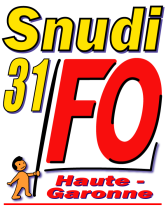 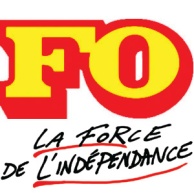 CTSD  mardi 29 mai 2018CDEN  lundi 4 juin 2018FICHE DE REVENDICATIONS DES ENSEIGNANTS05 61 47 89 55 – snudi.fo31@gmail.com – www.snudifo31.comPour la Fnec-fp FO et le Snudi FO, l'étude de la carte scolaire ne se réduit pas à comparer des moyennes d'élèves. Dans chaque école, nous voulons remplir notre mission et améliorer nos conditions de travail et celles de nos élèves. A cet effet, nous définissons des revendications. Aussi, FO défend chaque dossier qui lui est confié. FO veille aussi à ce que l’IA ne s'affranchisse pas au dépend des écoles des effectifs prévisionnels des directeurs.Nom de l’école : …………………………………………..……HG ……..Tel : ……………………………Commune : ………………………………………………..… Jours préférés pour contact : L M Me J VFiche transmise par : ………………………………………..……………..Tel : …………………………..Mat             Elém             Prim             REP             REP +             Rural isolé  Vos revendications : OUVERTURE   /  PAS DE FERMETURE   /  LEVEE DU BLOCAGE   /  SUIVI   /  AUTRE  :…………………………………………………………………………………………………………………..Effectifs prévus :Suite au verso --> Enquête à  renvoyer dès que possible  pour intervention des représentants FO et pour que le syndicat vous apporte dès à présent toute l’aide et les conseils nécessaires.Vos délégués FO :Agnès Aubaud, Yannick Delpoux, Chloé Fillon, Nicolas Tournier05 61 47 89 55 – snudi.fo31@gmail.com – www.snudifo31.com93 bd de Suisse 31200 Toulouse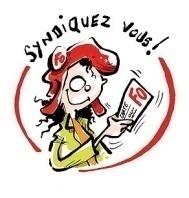 Par niveaux :  Par classes :TPS :                                             1Maternelle :PS : 2Nombre de classes actuel :MS : 3Moyenne prévue à la rentrée :GS : 4Moyenne après mesure :Total maternelle :5CP : 6Elémentaire :CE1 : 7Nombre de classes actuel :CE2 : 8Moyenne prévue à la rentrée :CM1 : 9Moyenne après mesure :CM2 : 10ULIS : 11Primaire :UPE2A : 12Nombre de classes actuel :Autre :13Moyenne prévue à la rentrée :Total élémentaire :14Moyenne après mesure :Total école :15161718Quelques informations :En cas d’ouverture, existe- il un local ? Quels sont les arguments en faveur de votre demande (évolution démographique, construction, population scolaire ….) ?Quel est le nombre d’élèves en situation de handicap ? Accueillez-vous des enfants en attente de place dans un établissement spécialisé ?Combien accueillez-vous d’enfants à besoins particuliers ?Initiatives et démarches engagées ou prévues (parents, élus locaux, IEN, médias…) :N’hésitez pas à ajouter toutes les observations que vous jugerez utiles pour la défense de votre école.Cadre réservé au syndicat :Mesure prévue par l’IA :Mesure à l’issue du CTSD :Mesure à l’issue du CDEN :